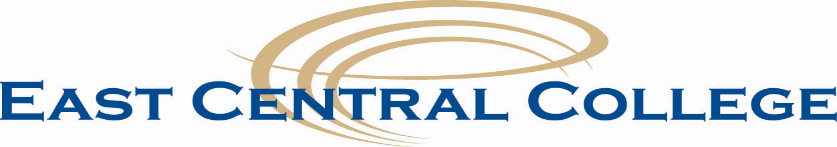 Human Resources Interoffice Memo   2020 Holiday Schedule The College is closed on the following days in accordance with Board Policy:New Year’s Day (observed)			Wednesday, January 1  					 Martin Luther King, Jr. Day 			Monday, January 20	Spring Break 					Monday, March 23 – Friday, March 27			Good Friday 					Friday, April 10				Memorial Day 				Monday, May 25Independence Day observed			Friday, July 3Labor Day 					Monday, September 7Fall Break					Thursday, October 8 – Friday, October 9	Thanksgiving Break				Wednesday, November 25 - Friday, November 27		Floating Holiday				Wednesday, December 23Winter/Christmas Break 			Thursday, December 24 – Sunday, January 3, 2021	Approval Date:  10-21-19